№ 8.2.6.2-13/2804-01 от 28.04.2020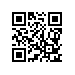 О проведении государственной итоговой аттестации студентки образовательной программы бакалавриата «Юриспруденция» вечерне-заочного факультета экономики и управления НИУ ВШЭ - Пермь в 2020 годуПРИКАЗЫВАЮ:Провести в период с 23.05.2020 по 20.06.2020 государственную итоговую аттестацию Кожевниковой Алены Андреевны, студентки 5 курса образовательной программы бакалавриата «Юриспруденция», направления подготовки 40.03.01 Юриспруденция, вечерне-заочного факультета экономики и управления НИУ ВШЭ - Пермь, очно-заочной формы обучения.Включить в состав государственной итоговой аттестации следующие государственные аттестационные испытания:- государственный междисциплинарный экзамен по направлению;- защита выпускной квалификационной работы.Государственные аттестационные испытания организовать и провести с применением дистанционных технологий.Проведение государственных аттестационных испытаний сопровождать видеозаписью в установленном в НИУ ВШЭ порядке.Утвердить график проведения государственной итоговой аттестации согласно приложению.Установить окончательный срок загрузки итогового варианта выпускной квалификационной работы в систему LMS до 22.05.2020.Заместитель директора							         А.В. Оболонская